.Count in: 8 counts from start of track, dance begins just before vocalsSection 1:	Right nightclub basic, ¼ turn, step pivot ½ , forward, ¾ turn, cross rock, sideSection 2:	Cross rock, side, forward, step pivot ½ , forward, ½ turn, ¼ turn, sway, swaySection 3:	Left nightclub basic, ¼ turn, rock, recover, ½ turn, right shuffle, left, togetherSection 4:	Forward, step pivot, weave, ¼ turn, walk, walk, rocking chair**Tag: After counts 4& in section 4, add Tag on 2nd. and 4th. walls, then Restart dance from beginning.Cross, ¼ turn, side, cross ½ turn, side rock, cross, ¼ turn, side, jazzbox ½ turnDon't Go Changing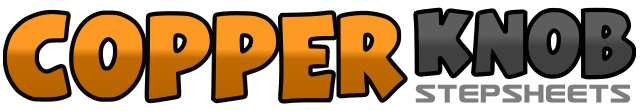 .......Count:32Wall:2Level:Intermediate NC2S.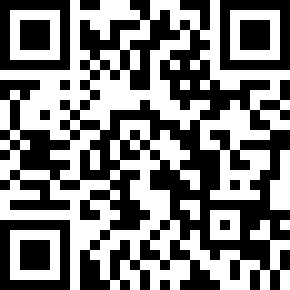 Choreographer:Claire Bell (UK) - February 2017Claire Bell (UK) - February 2017Claire Bell (UK) - February 2017Claire Bell (UK) - February 2017Claire Bell (UK) - February 2017.Music:Just the Way You Are - Billy JoelJust the Way You Are - Billy JoelJust the Way You Are - Billy JoelJust the Way You Are - Billy JoelJust the Way You Are - Billy Joel........1,2&Step right to right side, rock left behind right, recover weight on right3,4&¼ turn left stepping forward on left, step forward on right, pivot ½ turn left5,6&Step forward on right, ½ turn right stepping back on left, ¼ right stepping to right side7,8&Cross rock left over right, recover weight on right, step left to left side (12.00)1,2&Cross rock right over left, recover weight on left, step right to right side3,4&Step forward on left, step forward on right, pivot ½ turn left5,6,7Step forward on right, ½ turn right stepping back on left, ¼ right step right to right side8&Sway left to left, sway right to right (9.00)1,2&Large step to left side, rock right behind left, recover weight on left3,4&¼ turn right stepping forward on right, rock forward on left, recover weight on right5,6&½ turn left stepping forward on left, hitching right cross right over left (left diagonal), step left next to right7,8&Step forward on right (left diagonal), hitching left cross left over right (right diagonal), step right next to left (right diagonal)1,2&Step forward on left (straighten up to 12.00), step forward on right, pivot ¼ turn left3&4Cross right over left, step left to left side, step right behind left&5,6¼ turn left stepping forward on left (*tag/restart walls 2&4) step forward on right, step forward on left7&8&Rock forward on right, recover weight on left, rock back on right, recover weight on left1&2Cross right over left, ¼ turn right stepping back on left, step right to right side3&4&Cross left over right, ½ turn left stepping back on right, rock left to left side, recover weight on right5&6Cross left over right, ¼ turn left stepping back on right, step left to left side7&8&Cross right over left, ½ turn right stepping back on left, step right to right side, cross left over right